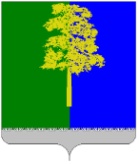 Муниципальное образование Кондинский районХанты-Мансийского автономного округа – ЮгрыГЛАВА КОНДИНСКОГО РАЙОНАПОСТАНОВЛЕНИЕВ соответствии с частью 2 статьи 18 Градостроительного кодекса Российской Федерации от 29 декабря 2004 года N 190-ФЗ, статьей 8 Закона Ханты-Мансийского автономного округа - Югры от 18 апреля 2007 года N 39-оз "О градостроительной деятельности на территории Ханты-Мансийского автономного округа - Югры", Положением о составе, порядке подготовки документов территориального планирования муниципальных образований Ханты-Мансийского автономного округа - Югры, порядке подготовки изменений и внесения их в такие документы, а также о составе, порядке подготовки планов реализации таких документов, утвержденным постановлением Правительства Ханты-Мансийского автономного округа - Югры от 13 июня 2007 года N 154-п, решением Думы Кондинского района от 29 октября 2021 года №843  «О принятии осуществления части полномочий по решению вопросов местного значения» администрация Кондинского района постановляю:Постановление Главы Кондинского района от 26 декабря 2007 года №2182 «Об утверждении Положения о составе, порядке подготовки генеральных планов муниципальных образований городских и сельских поселений Кондинского района и порядке внесения в него изменений» признать утратившим силу.Обнародовать постановление в соответствии с решением Думы Кондинского района от 27 февраля 2017 года № 215 «Об утверждении Порядка опубликования (обнародования) муниципальных правовых актов и другой официальной информации органов местного самоуправления муниципального образования Кондинский район» и разместить на официальном сайте органов местного самоуправления муниципального образования Кондинский район.Постановление вступает в силу после его обнародования.Контроль за выполнением постановления возложить на заместителя главы района, курирующего вопросы управления архитектуры и градостроительства.от                       2023 года№пгт. МеждуреченскийО признании утратившим силупостановления Главы Кондинского района от 26 декабря 2007 года №2182 «Об утверждении Положения о составе, порядке подготовки генеральных планов муниципальных образований городских и сельских поселений Кондинского района и порядке внесения в него изменений»Глава района                                                         А. А. Мухин